ТИПОВОЙ ДОГОВОРзакупок товарно-материальных ценностейг. Астана	              							«__»_______20__ годаТоварищество с ограниченной ответственностью «Транспортный холдинг Казахстана», именуемое в дальнейшем «Заказчик», в лице ____________, действующего на основании ___________, с одной стороны, и ____________, именуемое в дальнейшем «Поставщик», в лице ____________, действующего на основании __________________, с другой стороны, в дальнейшем именуемые «Стороны», в соответствии с Правилами закупок товаров, работ и услуг акционерным обществом «Фонд национального благосостояния «Самрук-Қазына»и организациями, пятьдесят и более процентов голосующих акций (долей участия) которых прямо или косвенно принадлежат АО «Самрук-Қазына» на праве собственности или доверительного управления, утвержденными решением Совета директоров акционерного общества «Фонд национального благосостояния «Самрук-Қазына» (далее - Холдинг) от 26 мая 2012 года №80 (далее - Правила), заключили настоящий договор закупок товарно-материальных ценностей (далее – Договор) о нижеследующем.Предмет ДоговораПо результатам…(выбрать один из нижеследующих вариантов)… проведенного «__» _________ 20_ года открытого тендера по закупкам ____________ (протокол об итогах тендера от «    » _________ 20_ года №___)…;… проведенных закупок способом запроса ценовых предложений (протокол от «___»_______20___ года №___)…;… проведенных закупок способом из одного источника, на основании распоряжения Президента (или иного уполномоченного им лица) от «___»________20__года №___ «О проведении закупок способом из одного источника»…;… проведенных закупок, осуществленных путем прямого заключения договора…,…Поставщик обязуется передать в собственность, а Заказчик принять и оплатить товарно-материальные ценности (далее – Товар), в сроки, объеме и на условиях, оговоренных в Договоре.Доля местного содержания в Товаре составляет ____%.Нижеперечисленные документы и условия, оговоренные в них, образуют Договор и являются его неотъемлемой частью:- Договор;- Перечень закупаемых товаров, с указанием единицы измерения количества, общего количества, места, срока поставки, цены за единицу, общей суммы, условия поставки, отраженный в Приложении №1 к Договору (далее – Перечень);- Техническая спецификация, с указанием качественных и технических характеристик Товара, отраженная в Приложении №2 к Договору (далее – Спецификация);- Отчетность по доле местного содержания в Товаре, отраженная в Приложении №3 к Договору (далее – Отчетность по местному содержанию);- Образец банковской гарантии в обеспечении исполнения договора, отраженный в Приложении №4 к Договору;- Образец банковской гарантии в обеспечении возврата авансового платежа, отраженный в Приложении №5 к Договору.(банковская гарантия принимается в обеспечение исполнения договора, и применяется в случаях, предусмотренных Правилами и локальными актами Заказчика).- График поставки Товара, отраженный в Приложении №6 к Договору.(График поставки Товара применяется в случае, если условиями закупок предусмотрены регулярные или поэтапные поставки ассортимента Товара Заказчику, как в центральный аппарат Общества, так и в его филиалы)Количество и качество ТовараКачество поставляемого Товара должно быть подтверждено документами, указанными в подпунктах 1) и 2) пункта 3.1. Договора, и соответствовать Спецификации.Дата изготовления Товара – не позднее одного года, предшествующего дате поставки, при этом Товар должен быть новым, не бывшим в эксплуатации.Гарантийный срок хранения и/или эксплуатации Товара должен соответствовать сроку, указанному в заводском сертификате качества и/или техническом паспорте, выданном заводом-изготовителем Товара.Заказчик по своей инициативе или по инициативе Поставщика может провести технический контроль и/или испытание Товара для подтверждения его соответствия Спецификации. Все расходы на эти испытания несет та Сторона Договора, по чьей инициативе они были проведены. При этом Стороны, в течение 10 (десяти) рабочих дней со дня получения от одной из Сторон письма о необходимости проведения испытания Товара на заводе-изготовителе и/или в пункте назначения, должны в письменном виде уведомить своих уполномоченных представителей об участии в проведении испытаний.Если указанные испытания проводятся на территории Поставщика, то представителям Заказчика предоставляются все необходимые средства и оказывается содействие в доступе к производственной информации без каких-либо дополнительных затрат со стороны Заказчика.Если при осуществлении технического контроля и/или испытания Товара, выявлено его несоответствие Спецификации, Заказчик может отказаться от него и Поставщик производит замену такого Товара на Товар, соответствующий качественным характеристикам, установленным Договором, без каких-либо дополнительных затрат со стороны Заказчика, в течение 30 (тридцати) календарных дней со дня подписания соответствующего акта уполномоченными представителями Сторон.Сдача-приемка ТовараПорядок приемки Товара установлен в соответствии с действующим законодательством Республики Казахстан и локальными актами Заказчика.Поставщик обязан предоставить представителю Заказчика, в пункте назначения Товара, следующие документы:1) оригиналы или нотариально засвидетельствованные копии документов, содержащих сведения о комплектности Товара, его технических характеристиках, правилах эксплуатации, гарантии и другие сведения, необходимые для определения качества Товара и его соответствия нормативно-техническим документам, признанным в Республике Казахстан (сертификат качества/технический паспорт и пр.).Указанные документы не представляются в следующих случаях:- если вышеперечисленная информация указана на самом Товаре и/или его упаковке;- если качество Товара подтверждается штампом предприятия-изготовителя (отдела технического контроля), штрих-кодом или другим обозначением на самом Товаре и/или его упаковке (в письме завода-изготовителя должна быть дана расшифровка указанных обозначений);2) оригинал или нотариально засвидетельствованную копию сертификата/декларации соответствия Товара установленного образца, выданного уполномоченным государственным органом Республики Казахстан, либо аккредитованным органом по сертификации (оценке/подтверждению соответствия), испытательной лабораторией (центром), включенным в Единый реестр органов по сертификации и испытательных лабораторий (центров) Таможенного союза. Если в соответствии с законодательством Республики Казахстан Товар не подлежит обязательной сертификации, то необходимо представить оригинал или нотариально засвидетельствованную копию письма уполномоченного государственного органа Республики Казахстан.3) оригинал гарантийного обязательства завода-изготовителя в адрес Заказчика, с указанием количества Товара, года выпуска Товара, номера и даты сертификата происхождения/паспорта качества, позволяющего при приемке идентифицировать принадлежность поставляемого Товара, заявленного Поставщиком, заводу-изготовителю.(указывается в Договоре в случае поставки оборудования)(Вышеуказанный подпункт не распространяется на отечественных производителей закупаемого Товара)4) оригинал или нотариально засвидетельствованную копию документа об утверждении типа средства измерения или оригинал/ нотариально засвидетельствованную копию документа, подтверждающего внесение типа средства измерения в реестр государственной системы обеспечения единства измерений, или документ, подтверждающий наличие процедуры признания типа средства измерения в Республике Казахстан.(Вышеуказанный подпункт включается в Договор в случае поставки измерительных приборов по Договору)5) нотариально засвидетельствованную копию сертификата о поверке, выданного поверителем государственной метрологической службы или метрологической службой аккредитованного юридического лица в соответствии с методикой поверки средств измерения.(Вышеуказанный подпункт включается в Договор, в случае поставки измерительных приборов по Договору)6) оригинал, нотариально засвидетельствованную копию либо копию, заверенную печатью уполномоченного органа по выдаче сертификата о происхождении товара для внутреннего обращения, сертификата о происхождении товара формы СТ–KZ на Товар.(Вышеуказанный подпункт включается в Договор в случае, если Договор заключается с отечественным производителем закупаемого Товара)7) копию счета-фактуры.8) оригинал доверенности, удостоверяющей полномочия лица, участвующего в приемке-передаче Товара;9) оригинал расходной накладной (представляется в одном экземпляре);10) Отчетность по местному содержанию.Поставщик обязан в течение 7 (семи) рабочих дней после подписания уполномоченными представителями Поставщика и Заказчика документа, подтверждающего приемку Товара или партии Товара (далее - акт о приемке Товара), предоставить Заказчику следующие документы на Товар:1) оригинал акта о приемке Товара;2) оригинал счета-фактуры и расходной накладной;3) копии документов, удостоверяющих полномочия представителей Поставщика и Заказчика, участвующих в приемке Товара;(доверенностей, оформленных в соответствии с законодательством Республики Казахстан)4) копию акта об оказанных услугах по установке (монтажу) Товара, подписанного уполномоченными представителями Поставщика и Заказчика; (указывается в Договоре в случае, если стоимость услуг по установке или монтажу Товара включена в стоимость Товара)Поставщик обязан организовать производство закупаемого Товара на территории Республики Казахстан до полного исполнения Договора с долей местного содержания в Товаре ____ %. При этом подтверждением исполнения обязательств Поставщика по организации производства закупаемого Товара на территории Республики Казахстан и доле местного содержания в процентном выражении является предоставление Поставщиком до даты подписания Сторонами соответствующего (окончательного) акта, подтверждающего прием - передачу закупленного Товара, сертификата формы CT-KZ (оригинала, нотариально засвидетельствованной копии либо копии, заверенной печатью уполномоченного органа по выдаче сертификата о происхождении товара для внутреннего обращения) на закупаемый Товар. (указывается в Договоре, заключаемом по итогам тендера, при условии закупа товара у его производителя и наличия соответствующего заявления/ декларации в заявке на участие в тендере).В случае отсутствия какого-либо из документов, перечисленных в пункте 3.1. Договора, Заказчик оставляет за собой право отказаться от приемки Товара или принять его на ответственное хранение за счет Поставщика.Приёмка Товара по количеству проводится по его фактическому наличию и при условии предоставления Поставщиком документов, указанных в пункте 3.1. Договора, в присутствии уполномоченных представителей Заказчика и Поставщика, оформляется актом о приемке Товара, подписываемым уполномоченными представителями Поставщика и Заказчика. В случае необходимости предварительной приемки Товара на предприятии-изготовителе, Поставщик обязан, за 15 (пятнадцать) календарных дней до готовности Товара к транспортировке, информировать об этом Заказчика телеграммой или по факсу для направления Заказчиком своего представителя в целях осуществления проверки количества, качества и комплектности Товара, а также его сопровождения на склад Заказчика.Заказчик не позднее чем через 3 (три) рабочих дня после получения уведомления Поставщика обязан сообщить телеграммой или по факсу следующие сведения: Ф.И.О., должность представителя Заказчика, дату и время его выезда. При этом все расходы по предварительной приемке Товара представителем Заказчика несет Поставщик.Приемка Товара по качеству осуществляется в соответствии с документами, указанными в пункте 3.1. Договора и Спецификацией, по количеству – в соответствии с Перечнем.При обнаружении Товара, не соответствующего требованиям качества, предъявляемым в соответствии с пунктом 3.7. Договора, Заказчик не принимает такой Товар и оформляет его на ответственное хранение за счет Поставщика с соблюдением условий, указанных в пункте 3.10. Договора.Если Поставщик отказывается подписывать договор об ответственном хранении Товара в случаях, указанных в пунктах 3.4., 3.8. и 5.2. Договора, то Заказчик не несет ответственность за сохранность Товара.В случае обнаружения Товара ненадлежащего качества при его приемке, в период монтажа, наладки и эксплуатации, а также в течение гарантийного срока, указанного в пункте 2.3. Договора, при соблюдении Заказчиком условий хранения и/или правил эксплуатации Товара, Поставщик обязуется произвести ремонт или замену выявленного некачественного Товара в течение 30 (тридцати) рабочих дней со дня получения обоснованной претензии с приложением подтверждающих документов (акта экспертизы, товарно-транспортных накладных и т.д.), без каких-либо дополнительных затрат со стороны Заказчика. Датой получения претензии считается дата получения ее представителем Поставщика нарочным или дата, указанная на штампе почтового отделения связи Поставщика.Факт обнаружения недостатков Товара подтверждается актом комиссии, в состав которой входят представитель Заказчика и представитель Поставщика. Вызов представителя Поставщика обязателен. Он осуществляется представителем Заказчика путем направления телеграммы с уведомлением или по факсу в течение 72 (семидесяти двух) часов с даты обнаружения недостатков. Поставщик не позднее, чем на следующий день после получения вызова представителя Заказчика, обязан сообщить телеграммой или по факсу, будет ли направлен представитель Поставщика для участия в проверке количества, качества и комплектности Товара.В случае неполучения от Поставщика ответа на вызов в указанный срок или получения письменного отказа Поставщика направить своего представителя приемка Товара осуществляется комиссией, в состав которой со стороны Заказчика должны входить не менее трех компетентных лиц, уполномоченных Заказчиком. В этом случае акт о недостатках Товара, составленный и подписанный членами комиссии, будет являться юридически обоснованным основанием для предъявления Поставщику мотивированной претензии.В случае, если при проведении комиссионного осмотра между Поставщиком и Заказчиком возникли разногласия по поводу недостатков Товара, Стороны вызывают представителя Торгово-промышленной палаты, заключение которого принимается Сторонами безоговорочно.В случае подписания акта о недостатках Товара представителем Торгово-промышленной палаты расходы, связанные с его участием, и прочие затраты возмещаются Поставщиком.До начала поставки Товара, Поставщик обязан предоставить Заказчику оригинал справки о резидентстве для предотвращения двойного налогообложения, или иной аналогичный документ.(вышеуказанный пункт применяется при заключении Договора с нерезидентом Республики Казахстан)Транспортировка, тара и упаковка ТовараТранспортировка Товара должна производиться при условии обеспечения качественной и количественной сохранности Товара.Тара, упаковка и маркировка Товара должны строго соответствовать установленным требованиям к транспортировке закупаемого вида Товара.Поставщик обязан обеспечить качественную упаковку Товара, способную предотвратить его от повреждения или порчи во время перевозки к конечному пункту назначения. Упаковка должна без каких-либо ограничений выдерживать интенсивную подъемно-транспортную обработку и воздействие экстремальных температур, соли и осадков во время перевозки, а также условия открытого хранения. 5. Порядок поставки ТовараПоставщик обязан в суточный срок со времени отправки Товара в пункт назначения, известить об этом Заказчика телеграммой, по факсу либо телефонограммой. В извещении указываются дата отгрузки, дата отправки, номер железнодорожного вагона или государственный номер автотранспортного средства и прицепа, номер и дата Договора, наименование и количество Товара.Товар, ввоз которого осуществлен Поставщиком без согласования с Заказчиком, может быть принят последним на ответственное хранение за счет Поставщика.Базис поставки: DDP (Инкотермс-2010).Стоимость ТовараОбщая стоимость Товара по Договору составляет ____________ тенге, в том числе НДС и другие расходы Поставщика, связанные с поставкой Товара до пункта назначения Заказчика согласно условиям Договора.(Необходимо учесть, что Поставщик-резидент может быть как плательщиком НДС (в реквизитах необходимо указывать номер и серию свидетельства по НДС), так и неплательщиком НДС)В случае, если Исполнитель является нерезидентом Республики Казахстан, то к пункту 3.1 Договора применяется положение главы 22 раздела 7 Кодекса РК «О налогах и других обязательных платежах в бюджет» (Налоговый кодекс), при этом пункт 6.1. Договора излагается в следующей редакции:6.1. Стоимость Услуг по Договору составляет ___________ без учёта НДС (далее – Общая сумма Договора), и включает в себя расходы Поставщика, связанные с поставкой Товара до пункта назначения Заказчика согласно условиям Договора.Цена одной единицы Товара с учетом всех затрат (включая цену тары) указана в Перечне. Цены на сопутствующие услуги включены в стоимость Товара.В случае внесения в налоговое законодательство Республики Казахстан изменений, касающихся ставок налогов и сборов, включаемых в стоимость Товара, стоимость Товара изменяется со времени введения в действие соответствующих изменений.Валюта платежа: _______________.Порядок расчетовОплата за фактически поставленный Товар по Договору производится Заказчиком Поставщику в срок, не позднее 30 (тридцати) рабочих дней с даты подписания акта о приемке Товара и/или партии Товара.В случае, если Поставщиком не соблюдены, указанные в пункте 3.2. Договора, сроки предоставления документов Заказчику, срок оплаты продлевается на количество дней, исчисляемое со дня истечения срока предоставления документов, указанных в пункте 3.2. Договора, до даты фактического предоставления документов.При закупках Товара у следующих лиц, которые не отказались от получения авансового платежа (в случае, если условиями закупа предусмотрена выплата авансового платежа), пункт 7.1. излагается в редакции представленной ниже:- организации, входящей в Холдинг;- отечественного производителя закупаемого Товара;- организации инвалидов (физического лица - инвалида, осуществляющего предпринимательскую деятельность), состоящей в Реестре организаций инвалидов (физических лиц – инвалидов, осуществляющих предпринимательскую деятельность) Холдинга;- участника специальной экономической зоны «Парк инновационных технологий», при закупках Товара, относящегося к приоритетным видам деятельности, соответствующим целям специальной экономической зоны «Парк инновационных технологий».7.1. Заказчик перечисляет на счет, указанный Поставщиком, авансовый платеж в размере до 30% (тридцати процентов) от общей суммы Договора не позднее 30 (тридцати) календарных дней с даты заключения Договора.Последующую оплату по Договору Заказчик обязан осуществить в срок не позднее 30 (тридцати) рабочих дней с даты подписания акта о приемке Товара и/или партии Товара.В случае, если Поставщиком не соблюдены, указанные в пункте 3.2. Договора, сроки предоставления документов Заказчику, срок оплаты продлевается на количество дней, исчисляемые со дня истечения срока предоставления документов, указанных в пункте 3.2. Договора, до даты фактического предоставления документов.При этом оплата производится с пропорциональным удержанием ранее произведенного авансового платежа.При закупках Товара у Поставщиков, не относящихся к вышеуказанным категориям, которые не отказались от получения авансового платежа (в случае, если условиями закупа предусмотрена выплата авансового платежа), пункт 7.1. излагается в следующей редакции:7.1. Заказчик перечисляет на счет, указанный Поставщиком, авансовый платеж в размере до 30% (тридцати процентов) от общей суммы Договора в течение 20 (двадцати) рабочих дней с даты предоставления Исполнителем банковской гарантии (обеспечения возврата аванса), оформленной в соответствии с Приложением № 5 к Договору.Последующую оплату по Договору Заказчик обязан осуществить в срок не позднее 30 (тридцати) рабочих дней с даты подписания акта о приемке Товара и/или партии Товара.В случае, если Поставщиком не соблюдены, указанные в пункте 3.2. Договора, сроки предоставления документов Заказчику, срок оплаты продлевается на количество дней, исчисляемые со дня истечения срока предоставления документов, указанных в пункте 3.2. Договора, до даты фактического предоставления документов.При этом оплата производится с пропорциональным удержанием ранее произведенного авансового платежа.Банковская гарантия в обеспечение возврата авансового платежа возвращается Заказчиком Поставщику в течение 10 (десяти) рабочих дней с даты полного погашения авансового платежа по Договору.В случае, если сумма банковской гарантии обеспечения возврата авансового платежа более 170 тысячекратного месячного расчетного показателя, Заказчиком принимается в качестве обеспечения возврата авансового платежа банковская гарантия:- от банков - резидентов Республики Казахстан, долгосрочный кредитный рейтинг в иностранной валюте, которых не ниже «В» по Standard&Poor’s или «В-» по Fitch или «В3» по Moody’sInvestorsService либо рейтинг родительской организации (которой принадлежит более 50% акций банка-резидента Республики Казахстан) не ниже уровня «BВB» по Standard&Poor’s или «ВВВ» по Fitch или «Ваа2» по Moody’sInvestorsService. Данная норма не применяется к банкам, более 50% пакет акций которых принадлежит Фонду; - от банков - нерезидентов Республики Казахстан, долгосрочный кредитный рейтинг в иностранной валюте, которых не ниже «ВВВ» по Standard&Poor’s, «ВВВ» по Fitch, «Ваа2» по Moody’s Investors Service. В случае наличия более одного рейтинга, в расчет принимается наименьший из них.Форма оплаты: перечисление денег на расчетный счет Поставщика.Обеспечение исполнения Договора(Данный раздел включается в Договор только при закупках Товара способом тендера, кроме соответствующих закупок Товара у следующих лиц:- отечественных производителей закупаемого Товара;- организаций инвалидов (физического лица - инвалида, осуществляющего предпринимательскую деятельность), состоящих в Реестре организаций инвалидов (физических лиц – инвалидов, осуществляющих предпринимательскую деятельность) Холдинга, производящих закупаемый Товар;- организаций, входящих в Холдинг;- участников СЭЗ «Парк инновационных технологий» (при закупке товаров, относящихся к приоритетным видам деятельности, соответствующим целям СЭЗ «Парк инновационных технологий» и предмету закупок.)Поставщик, в течение 20 (двадцати) рабочих дней с даты подписания Сторонами Договора обязан внести Заказчику обеспечение исполнения Договора (по лоту/лотам) в размере 3% (трех процентов) от общей суммы Договора в виде гарантийного денежного взноса, который вносится на банковский счет Заказчика, или предоставляет банковскую гарантию со сроком действия до полного исполнения Поставщиком своих обязательств по Договору, оформленную в соответствии с Приложением №4 к Договору.В случае, если сумма обеспечения исполнения Договора более 170 тысячекратного месячного расчетного показателя и Поставщиком выбран вид обеспечения исполнения Договора – банковская гарантия, Заказчиком принимается в качестве обеспечения исполнения договора банковская гарантия:- от банков - резидентов Республики Казахстан, долгосрочный кредитный рейтинг в иностранной валюте, которых не ниже «В» по Standard&Poor’s или «В-» по Fitch или «В3» по Moody’s Investors Service либо рейтинг родительской организации (которой принадлежит более 50% акций банка-резидента Республики Казахстан) не ниже уровня «BВB» по Standard&Poor’s или «ВВВ» по Fitch или «Ваа2» по Moody’s InvestorsService. Данная норма не применяется к банкам, более 50% пакет акций которых принадлежит Фонду; - от банков - не резидентов Республики Казахстан, долгосрочный кредитный рейтинг в иностранной валюте, которых не ниже «ВВВ» по Standard&Poor’s, «ВВВ» по Fitch, «Ваа2» по Moody’s Investors Service. В случае наличия более одного рейтинга, в расчет принимается наименьший из них.В случае невозможности получения Заказчиком обеспечения исполнения Договора по представленной Поставщиком банковской гарантии Поставщик обязан в течение 10 (десяти) рабочих дней со дня получения соответствующего письменного уведомления Заказчика предоставить Заказчику новую банковскую гарантию.В случае невыполнения Поставщиком требования, предусмотренного в пункте 8.3. Договора, Заказчик имеет право удержать в качестве обеспечения исполнения Договора сумму, указанную в пункте 8.1. Договора, из суммы, подлежащей оплате Заказчиком Поставщику за поставленный Товар. Заказчик возвращает внесенное обеспечение исполнения Договора (по лоту/лотам в течение 10 (десяти) рабочих дней со времени представления Поставщиком в соответствующее структурное подразделение Заказчика документов, указанных в пункте 10 Договора, в случае полного и надлежащего исполнения Поставщиком своих обязательств по Договору.В случае нарушения Поставщиком исполнения договорных обязательств, Заказчик вправе удержать из суммы внесенного обеспечения исполнения Договора сумму неустойки, начисленной Поставщику за нарушение исполнения договорных обязательств в соответствии с Разделом 10 Договора, и возникшие в связи с этим убытки. Оставшаяся сумма обеспечения исполнения Договора возвращается Поставщику в течение 10 (десяти) рабочих дней с даты полного и надлежащего исполнения им своих обязательств по Договору, а также устранения им допущенных нарушений условий Договора без внесения Поставщика в Перечень ненадежных потенциальных поставщиков (поставщиков) Холдинга. При этом в случае полной оплаты неустойки Поставщиком самостоятельно, обеспечение исполнения Договора Заказчиком не удерживается и Поставщик не вносится в Перечень ненадежных потенциальных поставщиков (поставщиков) Холдинга.Право собственностиПраво собственности на Товар переходит от Поставщика к Заказчику с даты подписания уполномоченными представителями Сторон акта о приемке Товара.Ответственность СторонВ случае невнесения Поставщиком обеспечения исполнения Договора в сроки, указанные в пункте 8.1. Договора, Заказчик:1) в одностороннем порядке расторгает Договор;2) удерживает внесенное обеспечение заявки на участие в тендере (указывается при закупках способом тендера);3) направляет в установленном порядке в уполномоченный орган по вопросам закупок информацию для внесения сведений о Поставщике в Перечень ненадежных потенциальных поставщиков (поставщиков) Холдинга. Условие настоящего пункта не распространяется на случаи полного и надлежащего исполнения Поставщиком своих обязательств по Договору до истечения окончательного срока внесения обеспечения исполнения Договора.(вышеуказанный пункт применяется в случае, если Договором предусмотрено внесение обеспечения исполнения Договора)В случае не предоставления Поставщиком обеспечения возврата авансового платежа в срок, указанный в пункте 7.1. Договора, Заказчик:1) в одностороннем порядке расторгает Договор;2) удерживает внесенное обеспечение заявки на участие в тендере (указывается при закупках способом тендера);3) направляет в установленном порядке в уполномоченный орган по вопросам закупок информацию для внесения сведений о Поставщике в Перечень ненадежных потенциальных поставщиков (поставщиков) Холдинга.(вышеуказанный пункт применяется в случае, если Договором предусмотрено внесение обеспечения возврата авансового платежа)В случае несоблюдения Поставщиком сроков, установленных в пункте 8.3. Договора, и при отсутствии кредиторской задолженности у Заказчика перед Поставщиком Поставщик обязан оплатить штраф в размере суммы обеспечения исполнения Договора.(вышеуказанный пункт применяется в случае, если Договором предусмотрено внесение обеспечения исполнения Договора)В случае непоставки или недопоставки Товара в срок, указанный в Перечне, Поставщик обязан уплатить пеню в размере 0,5% (пяти десятых процента) от стоимости непоставленного или недопоставленного Товара за каждый день просрочки. В случае неисполнения Поставщиком обязательств по доле местного содержания, определенной в пункте 1.2. Договора, Поставщик обязан уплатить штраф в размере 5% (пяти процентов), а также в размере 0,15% (пятнадцати сотых процента) за каждый 1% (один процент) невыполненного местного содержания от общей стоимости Товара по Договору.В случае непредставления Поставщиком в сроки, указанные в пункте 3.3. Договора, сертификата формы СТ-KZ, Поставщик несет ответственность за неисполнение обязательств по организации производства закупаемого Товара в виде штрафа в размере 15% (пятнадцати процентов) от общей стоимости Товара по Договору, который должен быть оплачен Поставщиком или может быть удержан Заказчиком до подписания Сторонами соответствующего (окончательного) акта, подтверждающего прием - передачу закупленного Товара. В случае неисполнения Поставщиком обязательства по доле местного содержания в процентном значении в Товаре, указанной в пункте 3.3. Договора, Поставщик несет ответственность в виде штрафа в размере 5% (пяти процентов), а также в размере 0,15% (пятнадцати сотых процента) за каждый 1% (один процент) невыполненного процентного значения местного содержания, указанного в заявлении/указанной в декларации, но не более 15% (пятнадцати процентов) от общей стоимости Товара по Договору, который должен быть оплачен Поставщиком или может быть удержан Заказчиком до подписания Сторонами соответствующего (окончательного) акта, подтверждающего прием - передачу закупленного Товара.В случае нарушения срока замены некачественного Товара, указанного в пункте 3.10. Договора, Поставщик обязан уплатить пеню в размере 0,5% (пяти десятых процента) от стоимости незамененного Товара за каждый день просрочки.В случае несвоевременного предоставления отчетности по местному содержанию на дату поставки Товара Поставщик выплачивает Заказчику штраф в размере 1% (одного процента) от общей стоимости Товара по Договору.В случае предоставления недостоверной отчетности по местному содержанию Поставщик выплачивает Заказчику штраф в размере 1% (одного процента) от общей стоимости Товара по Договору, а также возмещает Заказчику все причиненные убытки. За нарушение сроков платежей, предусмотренных условиями Договора, Заказчик выплачивает Поставщику пеню в размере 0,01% (одной сотой процента) от несвоевременно оплаченной суммы за каждый день просрочки, но не более 1% (одного процента) от несвоевременно оплаченной суммы.Суммы неустоек, пеней, штрафов и понесенных убытков, подлежащие оплате Поставщиком в случаях, указанных в Договоре, Заказчик в безакцептном порядке удерживает из суммы своей кредиторской задолженности перед Поставщиком по любым обязательствам последнего перед Заказчиком. При этом, в случае отсутствия кредиторской задолженности у Заказчика перед Поставщиком, Заказчик требует, а Поставщик уплачивает суммы неустоек, пеней, штрафов и понесенных убытков в течение 5 (пяти) банковских дней со дня получения соответствующего требования (счетов на оплату).Заказчик вправе в безакцептном порядке удержать сумму задолженности Поставщика по любым обязательствам последнего перед Заказчиком из суммы, подлежащей оплате Поставщику за Товары, поставленные по Договору.В случае неисполнения Поставщиком обязательств по Договору, либо отказа Поставщика от их исполнения по причинам, не зависящим от Заказчика, Поставщик обязан произвести возврат полученного авансового платежа в течение 30 (тридцати) календарных дней с даты получения от Заказчика уведомления о возврате авансового платежа, а также оплатить Заказчику пеню в размере 0,1% (одной десятой процента) от суммы авансового платежа за каждый день пользования деньгами, но не более 20% (двадцати процентов) от суммы авансового платежа. Кроме того, Поставщик обязан возместить Заказчику все причиненные убытки.(Вышеуказанный пункт применяется в случае выплаты авансового платежа без предоставления обеспечения возврата авансового платежа/банковской гарантии) В случае неисполнения Поставщиком обязательств по настоящему Договору либо отказа Поставщика от их исполнения по причинам, не зависящим от Заказчика, Заказчик удерживает обеспечение возврата авансового платежа (банковскую гарантию), а также начисляет Поставщику пеню в размере 0,1% (одной десятой процента) от суммы авансового платежа за каждый день пользования деньгами, но не более 20% (двадцати процентов) от суммы авансового платежа. Кроме того, Поставщик обязан возместить Заказчику все причиненные убытки.(вышеуказанный пункт применяется в случае выплаты авансового платежа с предоставлением обеспечения возврата авансового платежа/ банковской гарантии)Уплата неустойки не освобождает Стороны от исполнения обязательств по Договору. Сумма пени и штрафов взыскивается сверх начисленной суммы убытков.В иных случаях, не предусмотренных Договором, Стороны несут установленную законодательством Республики Казахстан ответственность за неисполнение и/или ненадлежащее исполнение принятых на себя обязательств по Договору.Ответственность за погрузочно-разгрузочные работы при проверке доставленного Товара по количеству и качеству несет Поставщик.Ответственность за время простоя транспортных средств в процессе приемки доставленного Товара несет Поставщик.Обстоятельства непреодолимой силыСтороны освобождаются от ответственности за частичное или полное неисполнение обязательств по Договору, если оно явилось следствием действия обстоятельств непреодолимой силы, а именно пожара, наводнения, землетрясения, военных действий, блокады, запрещения экспорта или импорта, принятия актов государственных органов и т.д., если эти обстоятельства непосредственно повлияли на исполнение обязательств Сторон по Договору и при условии, что Стороны не могли препятствовать таким воздействиям и приняли все возможные меры и действия, применение которых можно было ожидать в сложившейся ситуации. В этом случае Стороны освобождаются от ответственности на срок соразмерно времени, в течение которого действовали такие обстоятельства и их последствия. В случае возникновения обстоятельств непреодолимой силы Сторона, у которой появились такие обстоятельства, обязана:1) в течение 5 (пяти) календарных дней письменно уведомить об этом другую Сторону. В уведомлении должны содержаться подробные характеристики обстоятельств непреодолимой силы, состояния Товара, возможные последствия и меры, которые намерена предпринять Сторона для сведения к минимуму последствий таких обстоятельств;2) в течение 10 (десяти) календарных дней с даты окончания вышеуказанных обстоятельств непреодолимой силы обеспечить за свой счет предоставление другой Стороне свидетельства, выданного Торгово-промышленной палатой или иным уполномоченным органом страны нахождения Стороны, которое должно содержать наименования Сторон, общее описание обязательств, вытекающих из Договора, указание на лицо, по просьбе которого выдано свидетельство, дату и место выдачи свидетельства, информацию о сроке действия обстоятельств непреодолимой силы, степени влияния обстоятельств непреодолимой силы на исполнение обязательств по Договору.Стороны согласились, что в случае несоблюдения вышеуказанных условий оформления свидетельства о действии обстоятельств непреодолимой силы, сроков уведомления, предоставления свидетельства никакие обстоятельства не будут рассматриваться как обстоятельства непреодолимой силы и обязательства Сторон по Договору не могут быть сняты или ограничены каким-либо образом.Если обстоятельства непреодолимой силы будут продолжаться более 60 (шестидесяти) календарных дней, то каждая из Сторон будет иметь право отказаться от дальнейшего исполнения обязательств по Договору, и ни одна из Сторон не будет иметь права требовать возмещения возможных убытков другой Стороной. В данном случае Договор может быть расторгнут, при этом Заказчик оплачивает Поставщику фактически поставленный и принятый Заказчиком Товар на дату расторжения Договора.Расторжение ДоговораДоговор может быть расторгнут по соглашению Сторон в случаях, предусмотренных законодательством Республики Казахстан, или в одностороннем порядке по инициативе одной из Сторон.Заказчик вправе отказаться от исполнения Договора в одностороннем порядке в случаях:нарушения сроков поставки Товара;нарушения сроков замены некачественного Товара;поставки некачественного Товара;непоставки (недопоставки) Товара;предоставления Поставщиком недостоверной информации по доле местного содержания, в результате которого у Заказчика возникает право требовать возмещения Поставщиком причиненных убытков (указывается в Договоре, заключаемом с отечественным производителем закупаемого Товара по итогам тендера или запроса ценовых предложений);выявления нарушений в проведенных процедурах закупок Товара (без предъявления Поставщиком понесенных убытков и расходов, связанных с расторжением Договора);отсутствия необходимости в дальнейшем исполнении Поставщиком обязательств, предусмотренных Договором;наступления иных обстоятельств, влекущих ненадлежащее исполнение Поставщиком обязательств по Договору.Заказчик обязан отказаться от исполнения Договора в одностороннем порядке в случае несвоевременного внесения Поставщиком обеспечения исполнения Договора и/или обеспечения возврата авансового платежа.(вышеуказанный пункт применяется в случае, если Договором предусмотрено внесение обеспечения исполнения Договора и/или обеспечения возврата авансового платежа)Поставщик вправе отказаться от исполнения Договора в одностороннем порядке в случае нарушения Заказчиком сроков оплаты, предусмотренных Договором, более чем на 2 (два) месяца.В случае досрочного расторжения Договора Сторона, инициирующая его расторжение, направляет другой Стороне письменное уведомление о расторжении Договора по адресу, указанному в Разделе 16 Договора. При этом Договор считается расторгнутым с даты, указанной в уведомлении, в том числе в случае, если указанное уведомление не получено по вине Поставщика по причине смены юридического адреса. В этом случае Заказчик оплачивает Поставщику Товар, фактически поставленный и принятый Заказчиком на дату расторжения Договора.В случае расторжения Договора по вине Поставщика Заказчик оплачивает Поставщику Товар, фактически поставленный и принятый Заказчиком на дату расторжения Договора, за вычетом неустойки, установленной разделом 10 Договора, и штрафа в размере 10% (десяти) процентов от стоимости непоставленного или недопоставленного Товара. Если общая сумма неустойки и убытков Заказчика, связанных с расторжением Договора, превышает сумму, подлежащую выплате Поставщику, то разница составляет долг Поставщика, подлежащий выплате Заказчику в течение 10 (десяти) рабочих дней с даты расторжения Договора.В случае возникновения нецелесообразности исполнения Договора, Заказчик вправе в любое время в одностороннем порядке отказаться от его исполнения, направив Поставщику соответствующее письменное уведомление. В уведомлении должна быть указана причина отказа от дальнейшего исполнения Договор, оговариваться объем аннулированных обязательств по Договору, и дата фактического расторжения Договора.В случае расторжения Договора Заказчиком Поставщик обязуется не предъявлять Заказчику убытки и/или неустойку, возникшие в связи с расторжением ДоговораУведомления и сообщенияВсе извещения, уведомления, письма-предложения и иные документы, направляемые в соответствии с исполнением Договора или в связи с ним одной из Сторон Договора другой Стороне, должны быть выполнены в письменной форме и предоставлены нарочным либо отправлены по адресам, указанным в разделе 16 Договора, курьером, заказным письмом с почтовым уведомлением, экспресс-почтой, факсом с последующим предоставлением оригинала в течение 20 (двадцати) календарных дней с даты получения факсового варианта.Уведомление о расторжении Договора должно быть вручено нарочным уполномоченному представителю Поставщика либо направлено заказным письмом, при этом Стороне, направившей уведомление о расторжении Договора, должно быть направлено почтовое уведомление о получении другой Стороной заказного письма.Все извещения, уведомления вступают в силу после надлежащего получения их одной из Сторон или в срок, указанный в них.Стороны обязуются своевременно письменно извещать друг друга в случае изменения сведений, указанных в разделе 16 Договора. Сообщение Заказчика об изменении своих реквизитов принимается к исполнению Поставщиком для отгрузки Товара, если такое сообщение поступит к Поставщику не позднее 3 (трех) календарных дней до начала периода поставки. Сообщение Поставщика об изменении своих банковских реквизитов принимается Заказчиком для оплаты Товара, если такое сообщение поступит к Заказчику не позднее 3 (трех) рабочих дней до начала срока оплатыПорядок разрешения споровВсе споры и разногласия, возникающие между Сторонами по Договору или в связи с ним, разрешаются путем переговоров между Сторонами в соответствии с действующим законодательством Республики Казахстан.В случае невозможности разрешения разногласий путем переговоров они подлежат рассмотрению в суде в городе Астане в соответствии с действующим законодательством Республики КазахстанЗаключительные условияДоговор вступает в силу с даты его подписания Сторонами и действует до полного и надлежащего исполнения Сторонами своих обязательств по Договору.Внесение изменений и дополнений в Договор осуществляется в соответствии с нормами гражданского законодательства Республики Казахстан и Правил.Все изменения и дополнения, внесенные в Договор, должны быть совершены в письменной форме, подписаны уполномоченными представителями Сторон, на них должны быть проставлены оттиски печатей Сторон.Изменения и дополнения, внесенные в Договор, совершенные в надлежащей форме, являются его неотъемлемой частью.Поставщик обязуется соблюдать нормативные правовые акты по технике безопасности, охране труда и экологии.Поставщик ни полностью, ни частично не должен передавать кому-либо свои обязательства по Договору без предварительного письменного согласия Заказчика.Договор составлен на ____ листах, на русском языке, в 2 (двух), имеющих одинаковую юридическую силу оригиналах-экземплярах, по 1 (одному) для каждой из Сторон.Адреса, реквизиты и подписи Сторон___________________     				_____________________ /__________/М.П.					/__________/М.П.Приложение №1к Типовому договору закупоктоварно-материальных ценностейот «__» ____ 20__ г. №____Перечень закупаемых товаров/__________/М.П.									/__________/М.П.Приложение №2к Типовому договору закупоктоварно-материальных ценностейот «__» ____ 20__ г. №____Техническая спецификация(с указанием требований к качеству и технических характеристик Товара)Приложение №3к Типовому договору закупоктоварно-материальных ценностейот «__» ____ 20__ г. №____Отчетность по местному содержанию в товарахДоля местного содержания рассчитывается согласно Единой методики расчета организациями местного содержания, утвержденной постановлением Правительства №964 от 20.09.10г.  по следующей формуле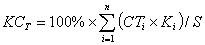   = ___%                              n - общее количество наименований товаров, поставляемых поставщиком в целях исполнения договора на поставку товаров;i - порядковый номер товара, поставляемого поставщиком в целях исполнения договора на поставку товаров;CTi - стоимость i-oгo товара;Ki - доля местного содержания в товаре, указанная в сертификате о происхождении товара формы «CT-KZ»;Ki = 0, в случае отсутствия сертификата о происхождении товара формы «CT-KZ», если иное не установлено пунктами 7, 8 Единой методики расчета организациями местного содержания при закупке товаров, работ и услуг;S - общая стоимость договораДоля местного содержания (%):										________________________М.П.														Ф.И.О. руководителя, подпись**КСТ  = ______%														________________________** указывается итоговая доля местного содержания в договоре в цифровом формате до сотой доли (0,00)	Ф.И.О. исполнителя, контактный телефонПриложение №4к Типовому договору закупоктоварно-материальных ценностейот «__» ____ 20__ г. №____Форма обеспечения исполнения договора
(Банковская гарантия)Наименование банка:__________________________________________(наименование и реквизиты банка)Кому: Акционерное общество «Кедентранссервис»
Гарантийное обязательство №________________________							«___» _________ ____г.
    (местонахождение)Мы были проинформированы, что _________________, в дальнейшем "Поставщик",						(наименование поставщика) заключил договор о закупках ____________________________________, (далее – Договор),(наименование, дата заключения и номер договора)и готов осуществить поставку _______________________ на общую сумму_________ тенге.				(наименование и объем товаров) 			(прописью)
Договором предусмотрено внесение Поставщиком обеспечения исполнения договора в виде банковской гарантии.В связи с этим мы _______________________ настоящим, берем на себя безотзывное(наименование банка) обязательство выплатить Вам по Вашему требованию сумму, равную __________________(сумма в цифрах и прописью)по получении Вашего письменного требования на оплату, а также письменного подтверждения того, что Поставщик:- отказался от исполнения Договора;- не исполнил и не исполняет обязательства по Договору в установленные сроки. Данное гарантийное обязательство вступает в силу со дня выпуска настоящей банковской гарантии.Данное гарантийное обязательство действует до «__» __________ ______г. и истекает полностью и автоматически, независимо от того, будет ли нам возвращен этот документ или нет, если Ваше письменное требование не будет получено нами к концу этого дня.Все права и обязанности, возникающие в связи с настоящим гарантийным обязательством, регулируются законодательством Республики Казахстан.      Подпись и печать гарантов                 Дата и адрес 
      (В лице руководителя и  главного бухгалтера Банка)Приложение №5к Типовому договору закупоктоварно-материальных ценностейот «__» ____ 20__ г. №____Форма обеспечения возврата авансового платежа
(Банковская гарантия)Наименование банка:__________________________________________(наименование и реквизиты банка)Кому: Акционерное общество «Кедентранссервис»
Гарантийное обязательство №________________________							«___» _________ ____г.
    (местонахождение)Мы были проинформированы, что _________________, в дальнейшем "Поставщик",						(наименование поставщика) заключил договор о закупках ____________________________________, (далее – Договор),(наименование, дата заключения и номер договора)и готов осуществить поставку _______________________ на общую сумму_________ тенге.				(наименование и объем товаров) 			(прописью)
Договором предусмотрено внесение Поставщиком обеспечения возврата авансового платежа в виде банковской гарантии.В связи с этим мы _______________________ настоящим, берем на себя безотзывное(наименование банка) обязательство выплатить Вам по Вашему требованию сумму, равную __________________(сумма в цифрах и прописью)по получении Вашего письменного требования на оплату, а также письменного подтверждения того, что Поставщик:- отказался от исполнения Договора;- не исполнил и не исполняет обязательства и не возвращает перечисленный авансовый платеж по Договору в установленные сроки.Данное гарантийное обязательство вступает в силу со дня выпуска настоящей банковской гарантии.Данное гарантийное обязательство действует до «__» __________ ______г. и истекает полностью и автоматически, независимо от того, будет ли нам возвращен этот документ или нет, если Ваше письменное требование не будет получено нами к концу этого дня.Все права и обязанности, возникающие в связи с настоящим гарантийным обязательством, регулируются законодательством Республики Казахстан.      Подпись и печать гарантов                 Дата и адрес 
      (В лице руководителя и  главного бухгалтера Банка)Приложение №6к Типовому договору закупоктоварно-материальных ценностейот «__» ____ 20__ г. №____ГРАФИКпоставки Товара_______________________________						_______________________________Поставщик:Заказчик:_______________________________(полное наименование)_______________________________(адрес)_______________________________(расчетный счет, наименование банка)_______________________________(ИИН/БИН, МФО, БИК, КБЕ)_______________________________(телефон, факс)_______________________________________________________________(полное наименование)________________________________(адрес)________________________________(расчетный счет, наименование банка)________________________________(ИИН/БИН, МФО, БИК, КБЕ)________________________________(телефон, факс)________________________________№п/пНаименование ТовараЕдиница измеренияКол-во(объем)Место поставкиТовараСрок поставкиЦена за единицу Товара, тенге с НДСОбщая стоимость ТовараУсловия поставки (ИНКОТЕРМС 2010)12ИТОГО:ИТОГО:ИТОГО:ИТОГО:ИТОГО:ИТОГО:ИТОГО:Поставщик:Заказчик:_______________________________(полное наименование)_______________________________(адрес)_______________________________(расчетный счет, наименование банка)_______________________________(ИИН/БИН, МФО, БИК, КБЕ)_______________________________(телефон, факс)_______________________________________________________________(полное наименование)________________________________(адрес)________________________________(расчетный счет, наименование банка)________________________________(ИИН/БИН, МФО, БИК, КБЕ)________________________________(телефон, факс)________________________________№ п/пДоговора(m)СтоимостьДоговора(S)KZT№ п/пТовара(n)Наименование товаровЗакупленныхпоставщиком в целяхисполнения договораКол-во товаровЗакупленныхпоставщиком в целяхисполнения договораЦена товараKZTСтоимость(CTi)KZTДоля КС согласноСертификатаСТ-KZ (Ki)%Сертификат СТ-KZСертификат СТ-KZСертификат СТ-KZСертификат СТ-KZПримечание№ п/пДоговора(m)СтоимостьДоговора(S)KZT№ п/пТовара(n)Наименование товаровЗакупленныхпоставщиком в целяхисполнения договораКол-во товаровЗакупленныхпоставщиком в целяхисполнения договораЦена товараKZTСтоимость(CTi)KZTДоля КС согласноСертификатаСТ-KZ (Ki)%НомерСерияКод органа выдачиДата выдачиПримечание1-1----------2-2----------m-n----------ИТОГО-----------№ п/пНаименование ТовараЕдиница измеренияОбщее количествоМесто поставкиКоличество партии ТовараДата поставкиПримечание111222333444555Поставщик:Заказчик: